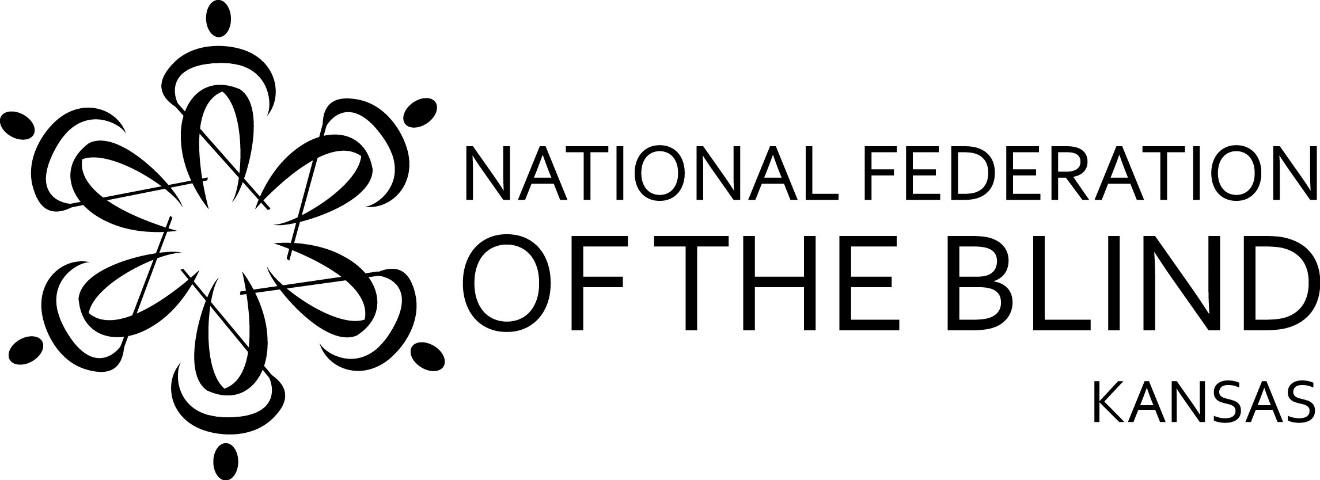 National Federation of the Blind of KansasState Convention 2019AgendaNovember 1, 2 and 3, 2019NFB PledgeI pledge to participate actively in the effort of the National Federation of the Blind to achieve equality, opportunity, and security for the blind; to support the policies and programs of the Federation; and to abide by its constitution.Friday, November 1, 2019Noon--Registration (Pre-Function Area) 1:00 PM--Access Technology Extravaganza, Rob Tabor, Mika Pyyhkala and Alison Roets (Flint Hills) 4:00 PM--Legislative workshop, John Fritz and Tom Page (Flint Hills) 5:00 PM--Registration (Pre-Function Area) 5:00 PM--Hospitality (Pre-Function Area) 6:00-10:00 PM--Vendors (Graves) 7:00 PM--Resolutions, Chair Rob Tabor (Flint Hills) 9:00 PM--Nominating committee, Chair Rob Tabor (Flint Hills) Saturday, November 2, 2019(General Session, Graves and Earhart)8:00 AM--Registration (Pre-Function Area) 9:00 AM--Invocation, Welcome from Mayor Trent Davis and opening announcements 9:15 AM--National report, John Fritz 10:00 AM--State report, Tom Page, 10:30 AM-- Project Search: What it does in the community, Ardis Bryan, Instructor and Austin Meyer     10:45 AM--Envision: Updates and future directions, Michael Monteferrante, CEO  10:55 AM--Envision Research Institute Jared Reyes, Research Program Manager and Marco Tarantino, Research Fellow 11:15 AM--Kansas Talking Books update, Michael Lang 11:30 AM--Audio Reader, Lori Kessinger 11:45 AM--Directing NFBKS Social Media, Alison Roets 11:50 AM--Nominating committee report and Resolutions Noon--Lunch (Eisenhower) Senior lunch (Flint Hills) 1:15 PM--Kansas School for the Blind update, John Harding 1:25 PM—Kansas Rehabilitation Services update, ?1:35 PM--Building the capacity to accommodate blind students, John Jones, Director Wichita State University Media Resources Center1:45 PM--My life as a blind student, Alison Roets, Brittany Myrie and Emily Schlenker 2:00 PM--Education panel, John Harding, John Jones and KRS?2:15 PM--My journey to employment, Renee Morgan 2:25 PM--Braille Transcription and Proof Reading, Rob Tabor2:35 PM--Braille Technology, Mika Pyyhkala 2:45 PM--832: UEB and You, Sharon Luka  3:00 PM--What is Alpha Pointe, Cheryl Rayburn, Low Vision Manager  3:15 PM--Break 3:30 PM--SILCK, KAC, and Rehab. Council Updates, Tom Anderson 3:45 PM--Salina Arts and Humanities, Brad Anderson  4:00 PM—Kansas Affiliate building, John Fritz 4:15 PM--The long road to the Marrakesh Treaty books for the world, Nick Hoekstra   4:25 PM--Newsline, Rob Tabor  4:30 PM--Representative J. R. Claeys 4:40 PM--NFBKS new member welcome and coin presentation, Tom Page   5:00 PM--Adjourn Saturday Evening November 2, 20196:00 PM--Happy Hour (cash bar) Pre-Function Area 7:00 PM--Banquet (Eisenhower) Keynote address, John Fritz Awarding Tede memorial scholarships 9:00 PM--Entertainment by: Don Wagner, Sylvia Kvacikand, & Amos VegaSunday, November 3, 2019(Business Meeting, Graves and Earhart)7:00 AM--NFBKS in Communities of Faith breakfast (Flint Hills) 9:00 AM--Invocation Business meeting Noon--Adjourn 